Smlouva o dílo k projektu naučné stezky Na Felčarské cestěSmlouva o dílo ze dne 10.10.2022uzavřená dle § 2586 a násl. zákona č. 89/2012 Sb., občanský zákoník, ve znění pozdějších předpisů
(dále také jen „občanský zákoník“)Smluvní stranyObjednatel
se sídlemIČDIČzástupce
pověřená osoba
kontaktní údaje:Lesy města Dvůr Králové nad Labem s.r.o.Raisova 2824, 544 01 Dvůr Králové nad Labem
27553884CZ 27553884Bc. Petr Kupský, jednatelBc. Petr Kupský, jednateltel. 605 746 276, email: kupskv@lesydvur.czdále jako „objednatel“ aZhotovitel
se sídlemIČDIČ
zastoupený
kontaktní údaje:
bankovní spojení
číslo účtuEKOSFER Solutions, s.r.o.Hradecká 566, 503 46 Třebechovice pod Orebem
06082530CZ06082530Mgr. Aleš Svoboda, Ph.D.tel. 720 061 296, email: ales.svoboda@ekosfer.czČeskoslovenská obchodní banka a.s.279442614/0300dále jako „zhotovitel“; objednatel a zhotovitel společně také jako „smluvní strany"Článek 1Úvodní ustanoveníTato smlouva je uzavírána smluvními stranami na základě zadání zakázky nazvané „NAUČNÁ STEZKA NA FELČARSKÉ CESTĚ“. Zakázka byla zahájena odesláním výzvy k podání nabídek dne 1.7.2022.Základním podkladem pro uzavření této smlouvy je nabídka zhotovitele podaná dne 1.7.2022 v rámci cenového marketingu zakázky.Zhotovitel dále prohlašuje, že realizaci předmětu smlouvy provede v souladu se zadávací dokumentací zakázky včetně všech jejích vysvětlení, doplnění a změn provedených zadavatelem do skončení lhůty pro podání nabídek. Zhotovitel prohlašuje, že všechny technické a jiné podmínky realizace předmětu plnění dle této smlouvy byly na základě jeho žádosti o vysvětlení zadávací dokumentace v rámci cenového marketingu, na základě jehož výsledku je uzavřena tato smlouva, zahrnuty do jeho nabídky.Zhotovitel prohlašuje, že všechny technické a smluvní podmínky byly před podpisem smlouvy na základě jeho žádosti o vysvětleni zadávací dokumentace v rámci cenového marketingu k zakázce, na základě jehož výsledku je uzavřena tato smlouva, zahrnuty do nabídky.Článek 2
Předmět plněníZhotovitel se touto smlouvou zavazuje provést na svůj náklad a své nebezpečí pro objednatele dílo spočívající v provedení osazení interaktivních prvků a grafických prvků dle návrhu NS Na Felčarské cestě a rozmístění stanovišť do 31.5.2023. Specifikace je uvedena v příloze č. 1, která je nedílnou součástí smlouvy (souhrnně dále jako „dílo“).Smlouva o dílo k projektu naučné stezky Na Felčarské cestěDílo bude realizováno způsobem stanoveným v této smlouvě, v souladu s relevantními právními předpisy a s mapovým zákresem dle přílohy č. 1 smlouvy o dílo.Smluvní strany souhlasně prohlašují, že je předmět díla na základě shora uvedené specifikace dostatečně určitě a srozumitelně vymezen, zejména ve vztahu k rozsahu, podobě a kvalitativním podmínkám, které je třeba při jejich realizaci dodržet.Objednatel se zavazuje dílo převzít a zaplatit za něj zhotoviteli cenu sjednanou v čl. 3 této smlouvy.Článek 3Cena díla a způsob její úhradyCena díla byla smluvními stranami smlouvy stanovena na základě nabídky zhotovitele v následujícím členění:Cena dle odst. 1 je sjednávána jako maximální cena za realizaci celého díla dle této smlouvy a zahrnuje veškeré nutné náklady k řádnému provedení díla v plném rozsahu.Cena dle odst. 1 může být navýšena v případě zvýšení daně z přidané hodnoty, a to o tuto výši, a dle dalších požadavků na vícepráce od zadavatele.K zaplacení ceny předmětu díla je zhotovitel povinen vystavit objednateli daňový doklad (fakturu), který musí splňovat všechny náležitosti podle zvláštních právních předpisů.Splatnost faktury bude činit 30 kalendářních dnů ode dne jejího doručení objednateli. Nebude-li faktura splňovat veškeré náležitosti daňového dokladu, jak je uvedeno výše, nebo bude mít jiné závady v obsahu, je objednatel oprávněn ji ve lhůtě její splatnosti zhotoviteli vrátit a zhotovitel je povinen vystavit objednateli fakturu opravenou či doplněnou; lhůta splatnosti počíná běžet znovu s novou lhůtou splatnosti v délce třicet kalendářních dnů od opětovného doručení náležitě doplněného či opraveného daňového dokladu (faktury). Dnem úhrady se rozumí den odepsání fakturované částky z účtu objednatele.Článek 4Doba a místo plněníZhotovitel provede dílo dle této smlouvy v termínech dle specifikace uvedené v příloze č. 1 této smlouvy, a to do 31.5. 2023.Místo plnění zakázky jsou pozemky v k. ú. Dvůr Králové nad Labem s parcelními čísly 3390/1, 3496/1 a 3493/1 dle mapového zákresu v příloze č. 1.Článek 5
Předání a převzetí dílaSplněním díla se rozumí úplné provedeni díla a podepsání předávacího protokolu o předání a převzetí díla.Dílo bude předáno objednateli (zástupci Lesů Města Dvůr Králové nad Labem) v terénu v místě plnění díla.Zhotovitel je povinen u přejímacího řízení do protokolu písemně prohlásit, že dílo bylo provedeno a dokončeno v souladu s požadavky objednatele, všemi příslušnými právními předpisy, normami a standardy.Objednatel není povinen převzít dílo dříve, než dojde k odstranění všech vad a nedodělků na náklad zhotovitele.Smlouva o dílo k projektu naučné stezky Na Felčarské cestěČlánek 6Práva a povinnosti stranZhotovitel je povinen provést dílo s odbornou péčí, dle pokynů objednatele, v souladu se zájmy objednatele a při současném dodržování obecně závazných právních předpisů tak, aby mohlo být předáno objednateli bez vad a nedodělků nejpozději v termínech stanovených touto smlouvou.Objednatel nebo jím pověřená osoba je oprávněn kontrolovat provádění díla, zejména zda je prováděno v souladu s touto smlouvu a obecně závaznými právními předpisy, jakož i upozorňovat zhotovitele na zjištěné nedostatky. Zhotovitel je povinen se řídit pokyny objednatele či objednatelem pověřené osoby.Zhotovitel se zavazuje sdělit objednateli veškeré skutečnosti, které by mohly ovlivnit či změnit pokyny či zájmy objednatele, a to bez zbytečného odkladu poté, co se o nich dozvěděl.Objednatel se zavazuje poskytnout zhotoviteli potřebnou součinnost nutnou k řádnému plnění povinností zhotovitele dle této smlouvy.Článek 7Sankce za porušení smluvních povinnostíZhotovitel je povinen zaplatit objednateli smluvní pokutu ve výši 0,1 % z ceny díla bez DPH za každý i započatý den prodlení s plnění díla v dílčím termínu nebo s dokončením a předáním díla v termínu podle čl. 4 této smlouvy.Objednatel je povinen zaplatit zhotoviteli úrok z prodlení v zákonné výši za každý den prodlení s platbou ceny díla.Zaplacením smluvní pokuty není dotčeno právo smluvní strany na náhradu škody vzniklé porušením smluvní povinnosti.Článek 8Ostatní ujednáníZhotovitel odpovídá za škody, které způsobí objednateli nebo třetí osobě porušením povinností při plnění závazků dle této smlouvy, a to jak škody způsobené přímo zhotovitelem, tak i škody způsobené dalšími osobami, které plnily závazky dle této smlouvy na místo zhotovitele.Zhotovitel bere na vědomí, že tato smlouva, včetně všech jejích příloh a případných dodatků, bude uveřejněna k tomu vhodným způsobem.Zhotovitel prohlašuje, že tato smlouva, její přílohy či případné dodatky neobsahují informace, jejichž uveřejněním by došlo k porušení obchodního tajemství, ochrany osobních údajů apod. ve smyslu obecně závazných právních předpisů.Článek 9Závěrečná ustanoveníPráva a povinnosti stran touto smlouvou výslovně neupravené se řídí českým právním řádem, zejména občanským zákoníkem.Tato smlouva může být měněna pouze písemnými dodatky na základě souhlasu obou stran.Je-li tato smlouva uzavírána v listinné podobě, je vyhotovena ve třech stejnopisech s platností originálu, při čemž objednatel obdrží dva výtisky a zhotovitel jeden výtisk.Smluvní strany prohlašují, že tato smlouva byla uzavřena vážně a svobodně, a že je jim znám význam jednotlivých ustanovení této smlouvy. Na důkaz svého souhlasu s obsahem jak je výše uvedeno připojují své podpisy.Tato smlouva nabývá platnosti dnem podpisu oběma smluvními stranami.Zhotovitel výslovně souhlasí, aby objednatel ve smyslu zákona č. 101/2000 Sb., o ochraně osobních údajů a nařízením Evropského parlamentu a Rady (EU) 2016/679 ze dne 27. dubna 2016 o ochraně fyzických osob v souvislosti se zpracováním osobních údajů a o volném pohybu těchto údajů a oSmlouva o dílo k projektu naučné stezky Na Felčarské cestězrušení směrnice 95/46/ES (obecné nařízení o ochraně osobních údajů) zpracoval a zveřejnil osobních údaje zhotovitele, zejména jméno a příjmení, rodné číslo, IČO, DIČ, datum narození, bydliště a podpis. Tento souhlas zhotovitel uděluje na dobu neurčitou.Zhotovitel souhlasí s uveřejněním všech údajů uvedených v této smlouvě podle zákona č. 106/1999 Sb., o svobodném přístupu k informacím, ve znění pozdějších předpisů.Přílohy, které tvoří nedílnou součást této smlouvyPříloha č. 1 Specifikace předmětu plnění a mapový zákresZa objednateleve Dvoře Králové n. L. dne 10.10.2022Za zhotovitelev Třebechovicích p. O. dne 10.10.2022Bc. Petr Kupský jednatelLesy města @Dvůr Králové nad Labem s. r. o.
Raisova 2824, 544 01 Dvůr Králové n. L.EKOSFER Solutions, s.r.o.Hradecká 56C.SOS 4C Třebechovice ccd Orebem
IČO: 06082530DIČ: CZ06082530	-t-Mgr. Aleš Svoboda, Ph.D. provozní ředitelSmlouva o dílo k projektu naučné stezky Na Felčarské cestěPříloha 1: Specifikace předmětu plnění a mapový zákresrozmístění stanovišť naučné stezky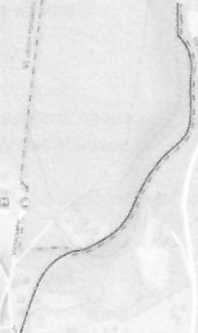 «• «
«	7 e5e4• 93102«1X-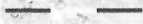 ÚVODNÍ PANEL ..UŽ VÍM PROČSTOPY ZVÍŘAT- DÉLKA SKOKUVÝŠKA A HMOTNOST ZVÍŘATMIKROSVÉT- u.,METR DŘEVApadlé dřevo- VODA V LESEa HMYZÍ OOMKV10 ZÍDKA PRO PLAZYOBSAH STANOVIŠŤ NAUČNÉ STEZKY- ÚVODNÍ PANEL .UŽ VÍM PROČ“- STOPY ZVÍŘATDÉLKA SKOKUVÝŠKA A HMOTNOST ZVÍŘATMÍKROSVÉT-METRDŘEVA- PADLÉ DŘEVO- VODA V LESE- HMYZÍ DOMKY- ZÍDKA PRO PLAZYúvodní panelkoraoíe s pískovitém a razítky, lité zemni stopy mfopanel doskočišté s délkovými kuly infopanelváhová kláda, výšková kláda s popisky, infopanelčtyřdílný objekt s různými materiály, lupám a hrabadty. mfopane! plnometr. metr dřeva rovnaný v konstrukci s pop>sky. mfopanel uloženi staré kmenowny. tnfopanelstrojové vybudovaní vodní plochy k přímému pozorovaní mfopanet hmyzí hotel, hmyzí domek, čmeiín. květnatá loučka, mfopanely kamenna rovnaná zídka pro plazy, tnfopanelnaucna tabule weraMrvn. prvek, naučná tabule herní prvek naučná tabule interaktivní prvek naučná labutě jxeraktivni prvek nauCia tabute. ntorakl>vn. prvek nauč*m tabule. netaktně* > prvek nauřná tabule rteraktwnt prvek nauční tabule, vueraktirm prvek nauc^a tabule interaktivní prvekCelková cena díla v Kč bez DPH690 000DPH v Kč samostatně144 900Celková cena díla v Kč včetně DPH834 900